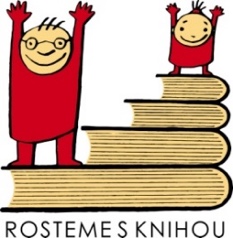 LITERÁRNÍ SOUTĚŽv rámci kampaně na podporu četby knih Rosteme s knihouvyhlašujeme soutěž na témaKdyž je příběh radost číst aneb Čtení které knihy tě nejvíc pobaviloMotto: “Žijeme pro knihy a je to sladké poslání ve světě upadajícím a zmítaném nepořádkem.”(Umberto Eco, Jméno růže)Zadání: Napište o knize, jejíž příběh vás potěšil, pobavil nebo vám zlepšil náladu.Soutěž je vyhlašována ve třech věkových kategoriích:1)	první stupeň ZŠ2)	druhý stupeň ZŠ a odpovídající ročníky víceletých gymnázií3)	střední školyMaximální délka textu je 1 strana A4. Velikost písma na PC nejméně 9 – nejvíce 12.Příspěvky, které neodpovídají zadání, budou vyřazeny.Uzávěrka soutěže: 10. 4. 2022Došlé příspěvky vyhodnotí odborná porota a autoři vítězných prací v každé kategorii se mohou těšit na zajímavé ceny. Slavnostní vyhlášení proběhne na mezinárodním knižním veletrhu a literárním festivalu Svět knihy Praha (9. – 12. 6. 2022), v pavilonu Rosteme s knihou v pátek 10. 6. od 11:00 hodin. V případě úspěchu vás budeme kontaktovat s dalšími instrukcemi. Vítězné literární práce budou dostupné na webových stránkách www.rostemesknihou.czPříběhy posílejte elektronicky na e-mail: soutez@rostemesknihou.czNezapomeňte do každého jednotlivého příspěvku uvést věkovou kategorii, jméno, adresu, (příp. třídu a adresu školy), e-mail a telefon svůj či zákonného zástupce.Autoři zasláním příspěvku souhlasí s jeho zveřejněním na webových stránkách kampaně Rosteme s knihou. Informace o zpracování osobních údajů je dostupná na webu www.svetknihy.cz.Více na www.rostemesknihou.cz a na www.svetknihy.cz. Neváhejte se na nás obracet s dotazy.Koordinátorky soutěže: Kamila Chrtková, Jana Chalupovásoutez@rostemesknihou.cz   +420 737 500 126, 603 439 943